.#16 count intro, start on vocals - (No Tags/Restarts)[1-8]	STEP TOGETHER X8[9-16]	ROCK SIDE & TOGETHER X2, ROCK SIDE CROSS X2[17-24]	BACK ¼ PADDLE TURN, STEP, BACK ½ PADDLE TURN, STEP[25-32]	BACK COASTER, TRIPLE FORWARD, FORWARD COASTER, ½ TURN TRIPLEREPEAT AND HAVE FUN !!!!!!Contact E-mail: TwStpr@aol.comGet Wylin'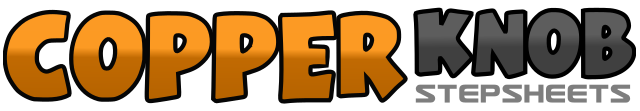 .......Count:32Wall:4Level:Beginner +.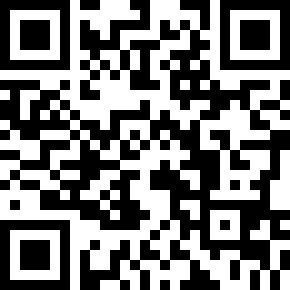 Choreographer:John Dembiec (USA) - September 2017John Dembiec (USA) - September 2017John Dembiec (USA) - September 2017John Dembiec (USA) - September 2017John Dembiec (USA) - September 2017.Music:Wylin (feat. Bubba Sparxxx) - The LacsWylin (feat. Bubba Sparxxx) - The LacsWylin (feat. Bubba Sparxxx) - The LacsWylin (feat. Bubba Sparxxx) - The LacsWylin (feat. Bubba Sparxxx) - The Lacs........1&Step R forward to R diagonal, Step L next to R2-4Repeat count 1&5&Step L forward to L diagonal, Step R next to L6-8Repeat count 5&1&2Rock R to R, Replace to L, Step R next to L3&4Rock L to L, Replace to R, Step L next to R5&6Rock R to R, Replace to L, Cross R over L7&8Rock L to L, Replace to R, Cross L over R1&While slowly making ¼ turn backwards to R, Push R to R, Replace to L2&3&Repeat count 1&4Step R slightly back5&While slowly making ½ turn backwards to L, Push L to L, Replace to R (think 1/8 turns)6&7&Repeat count 5&8Step L back (must be a back step)1&2Step R back, Step L next to R, Step R forward3&4Step L forward, Step R next to L, Step L forward5&6Step R forward, Step L next to R, Step R back7&8Making ¼ turn L step L to L, Step R next L, Making ¼ turn L step L forward